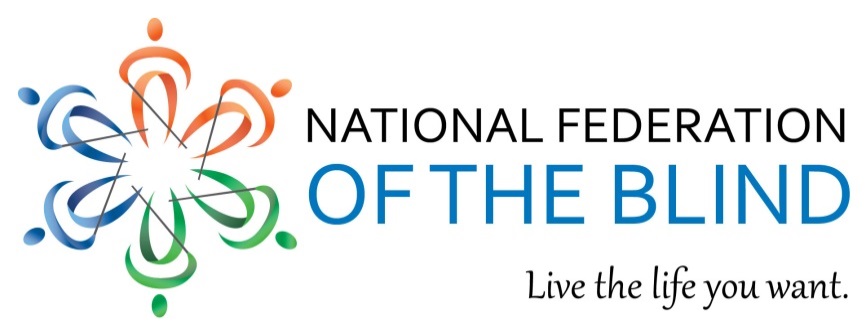 Legislative Agenda of Blind AmericansPriorities for the 114th Congress, SECOND SessionThe Transitioning to Integrated and Meaningful Employment Act (HR 188, S 2001)Section 14(c) of the Fair Labor Standards Act allows employers to pay workers with disabilities subminimum wage because of the false assumption that they are less productive than nondisabled workers. This antiquated provision breeds low expectations and discourages disabled Americans from reaching their full vocational potential. HR 188 and S 2001 will responsibly phase out the use of Section 14(c) Special Wage Certificates, ending the era of segregated, subminimum wage work.The Accessible Instructional Materials in Higher Education (AIM HE) ActElectronic instructional materials have replaced traditional methods of learning in postsecondary education, but the overwhelming majority of ebooks, courseware, web content, and other technologies are inaccessible to students with print disabilities. The law requires equal access in the classroom but fails to provide direction to schools for the way it applies to technology. AIM HE creates voluntary accessibility guidelines for educational technology to improve blind students’ access to course material, stimulate the market, and reduce litigation for schools.Equal Access to Air Travel for Service-Disabled Veterans (HR 2264)The Space Available Program allows active-duty military, Red Cross employees, and retired members of the armed services to travel on military aircraft if space is available. HR 2264 reverses the exclusion of 100 percent service-disabled veterans who were discharged before September 23, 1996, and entitles them to the program’s privileges even though they were never classified as “retired.”The Marrakesh Treaty to Facilitate Access to Published Works for Persons Who Are Blind, Visually Impaired, or Otherwise Print DisabledDespite the ability to convert print books into accessible formats like Braille, large print, audio, and digital copies, millions of blind and otherwise print-disabled Americans are excluded from accessing 95 percent of published works. The Marrakesh Treaty calls for contracting parties to provide in their national copyright laws for a limitation or exception that allows for the reproduction, distribution, and cross-border exchange of accessible works. 
